Rozpočtové opatření č. 11/2022Schválené Zastupitelstvem města Klimkovic dne 29. 6. 2022Zastupitelstvo města Klimkovic  s c h v a l u j e  úpravu rozpočtu pro rok 2022 - rozpočtové opatření č. 11/2022, kterým se:zvyšují příjmya zvyšují výdaje§polNázevČástka1122Př.z DPPO v případech, kdy poplatníkem je obeco523.520,00 Kč1211Příjem daně z přidané hodnotyo3.000.000,00 Kč1345Příjem z poplatku za obecní systém odpadového hospodářstvío3.000.000,00 Kč4116Ostatní neinvestiční přijaté transfery ze SRo27.937,78 Kč4122Neinvestiční přijaté transfery od krajůo2.404.000,00 Kč33132xxxFilm.tvorba,distribuce,kina a shrom.audio archiv.o20.000,00 Kč36122xxxBytové hospodářstvío36.000,00 Kč36132xxxNebytové hospodářstvío245.000,00 Kč36312xxxVeřejné osvětlenío71.300,00 Kč36322xxxPohřebnictvío12.200,00 Kča snižují příjmya snižují příjmya snižují příjmy37222xxxSběr a svoz komunálních odpadůo3.000.000,00 KčCelkem se příjmy zvyšujío6.339.957,78 Kč§polpolNázevNázevNázevČástka36115xxx5xxxPodpora individuální bytové výstavbyPodpora individuální bytové výstavbyPodpora individuální bytové výstavbyo65.000,00 Kč61145xxx5xxxVolby do Parlamentu ČRVolby do Parlamentu ČRVolby do Parlamentu ČRo120.000,00 Kč61155xxx5xxxVolby do zastupitelstev územních samosprávních celkůVolby do zastupitelstev územních samosprávních celkůVolby do zastupitelstev územních samosprávních celkůo150.000,00 Kč435053365336Domovy pro senioryDomovy pro senioryDomovy pro senioryo2.404.000,00 Kč311153315331Mateřské školyMateřské školyMateřské školyo250.000,00 Kč37335xxx5xxxMonitoring půdy a podzemní vodyMonitoring půdy a podzemní vodyMonitoring půdy a podzemní vodyo30.000,00 Kč33225xxx5xxxZachování a obnova kulturních památekZachování a obnova kulturních památekZachování a obnova kulturních památeko300.000,00 Kč37495xxx5xxxOstatní činnosti k ochraně přírody a krajinyOstatní činnosti k ochraně přírody a krajinyOstatní činnosti k ochraně přírody a krajinyo250.000,00 Kč63995xxx5xxxOstatní finanční operaceOstatní finanční operaceOstatní finanční operaceo523.520,00 Kč34126xxx6xxxSportovní zařízení ve vlastnictví obceSportovní zařízení ve vlastnictví obceSportovní zařízení ve vlastnictví obceo700.000,00 Kč22196xxx6xxxOstatní záležitosti pozemních komunikacíOstatní záležitosti pozemních komunikacíOstatní záležitosti pozemních komunikacío1.100.000,00 Kč31136xxx6xxxZákladní školyZákladní školyZákladní školyo400.000,00 Kč64095xxx5xxxOstatní činnosti jinde nezařazenéOstatní činnosti jinde nezařazenéOstatní činnosti jinde nezařazenéo800.000,00 Kča snižují výdajea snižují výdajea snižují výdajea snižují výdajea snižují výdajea snižují výdaje64095xxx5xxxOstatní činnosti jinde nezařazenéOstatní činnosti jinde nezařazenéOstatní činnosti jinde nezařazenéo687.562,22 KčCelkem se výdaje zvyšujíCelkem se výdaje zvyšujíCelkem se výdaje zvyšujío6.404.957,78 Kčazvyšuje financovánízvyšuje financovánízvyšuje financovánízvyšuje financovánízvyšuje financování§§polpolNázevČástka81158115Změny stavu krát.prostřed. na bank.účtech kromě změn stavů účtů st. fin.aktiv, které tvoří kapitolu Operace st.fin.aktivoo65.000,00 KčCelkem se financování zvyšujeoo65.000,00 Kč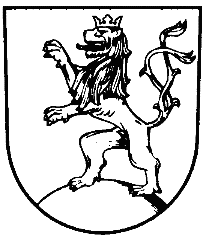 